   Комитет по управлению муниципальным имуществом города Магаданасообщает о проведении открытого аукционапо продаже земельных участковОрганизатор торгов (уполномоченный орган): комитет по управлению муниципальным имуществом города Магадана(685000, город Магадан, площадь Горького, дом 1, тел. 62-52-17, электронная почта – kumi@magadangorod.ru).Форма торгов – АУКЦИОНФорма подачи предложений о цене – открытая.Аукцион состоится  24 ОКТЯБРЯ 2018 ГОДА в 11-00 часов в малом зале мэрии города Магадана (площадь Горького, дом 1).Прием заявок начинается  21 сентября 2018 года.Последний день приема заявок и задатка 16 октября 2018 года.Рассмотрение заявок, документов претендентов и допуск их к участию в аукционе производится 19 октября 2018 года.ЛОТ № 1:  Земельный участок (земли населенных пунктов) с кадастровым номером 49:09:030907:131 площадью 1500 кв. м для индивидуального жилищного строительства в городе Магадане в районе Дукчинского шоссе.  Наименование уполномоченного органа, принявшего решение о проведении аукциона, реквизиты указанного решения: комитет по управлению муниципальным имуществом города Магадана, распоряжение от 13 сентября 2018 года № 354-р «О проведении аукциона по продаже земельного участка для индивидуального жилищного строительства в городе Магадане в районе Дукчинского шоссе». Информация о предмете аукциона:Начальная цена земельного участка:  152 880 (сто пятьдесят две тысячи восемьсот восемьдесят) рублей 00 копеек (НДС не облагается). Шаг аукциона:  4 500 (четыре тысячи пятьсот) рублей 00 копеек. Задаток:  150 000 (сто пятьдесят тысяч) рублей 00 копеек. Форма торгов – АУКЦИОНФорма подачи предложений о цене – открытая.Аукцион состоится  07 НОЯБРЯ 2018 ГОДА в 11-00 часов в малом зале мэрии города Магадана (площадь Горького, дом 1).Прием заявок начинается  05 октября 2018 года.Последний день приема заявок и задатка 30 октября 2018 года.Рассмотрение заявок, документов претендентов и допуск их к участию в аукционе производится 02 ноября 2018 года.ЛОТ № 1:  Земельный участок (земли населенных пунктов) с кадастровым номером 49:09:031403:429 площадью 802 кв. м для ведения дачного хозяйства в городе Магадане в микрорайоне Солнечный.  Наименование уполномоченного органа, принявшего решение о проведении аукциона, реквизиты указанного решения: комитет по управлению муниципальным имуществом города Магадана, распоряжение от 28 сентября 2018 года № 376-р «О проведении аукциона по продаже земельного участка для ведения дачного хозяйства в городе Магадане в микрорайоне Солнечный». Информация о предмете аукциона:Начальная цена земельного участка:  13 990 (тринадцать тысяч девятьсот девяносто) рублей 90 копеек (НДС не облагается). Шаг аукциона:  400 (четыреста) рублей 00 копеек. Задаток:  13 000 (тринадцать тысяч) рублей 00 копеек. Оформить и подать заявку на участие в аукционе, ознакомиться с информацией о предмете торгов, документацией, порядком проведения аукциона, условиями договора аренды, а, также ознакомиться с иной информацией и иными сведениями можно по рабочим дням  с 09-00 до 13-00 и с 14-00 до 17-00 (в пятницу до 15-00)  по адресу: г. Магадан, пл. Горького, 1,  каб. 211;  тел.: 62-52-17, 62-62-23.  Контактные лица - Голубева Жанна Кирилловна – начальник отдела приватизации, торгов и аренды муниципального имущества; Панкова Ирина Анатольевна – главный специалист отдела приватизации, торгов и аренды муниципального имущества комитета по управлению муниципальным имуществом города Магадана.	Задаток вносится на расчетный счет комитета по управлению муниципальным имуществом города  Магадана  по следующим реквизитам: Получатель: УФК по Магаданской области (Комитет по управлению муниципальным имуществом города Магадана лицевой счет 05473001420), ИНН 4909039394, КПП 490901001, расчетный счет 403 028 105 444 230 000 20. Банк: Отделение Магадан г. Магадан. БИК 044442001. НДС не облагается. В назначении платежа указать: задаток за участие в аукционе, дату аукциона, краткое наименование лота.	Заявитель обязан обеспечить поступление задатка на указанный расчетный счет до даты рассмотрения заявок на участие в аукционе. 	Форма заявки на участие в аукционе, проекты договоров аренды земельных участков размещены в извещениях  организатора торгов - комитета по управлению муниципальным имуществом города Магадана - на официальном сайте Российской Федерации для размещения информации о проведении торгов  torgi.gov.ru (раздел - аренда и продажа земельных участков).Порядок подачи заявок на участие в аукционеДля участия в аукционе заявители представляют в установленный в извещении о проведении аукциона срок следующие документы:1) заявка на участие в аукционе по установленной в извещении о проведении аукциона форме с указанием банковских реквизитов счета для возврата задатка;2) копии документов, удостоверяющих личность заявителя (для граждан);3) надлежащим образом заверенный перевод на русский язык документов о государственной регистрации юридического лица в соответствии с законодательством иностранного государства в случае, если заявителем является иностранное юридическое лицо;4) документы, подтверждающие внесение задатка. Один заявитель вправе подать только одну заявку на участие в аукционе. Заявка на участие в аукционе, поступившая по истечении срока приема заявок, возвращается заявителю в день ее поступления. Заявитель имеет право отозвать принятую организатором аукциона заявку на участие в аукционе до дня окончания срока приема заявок, уведомив об этом в письменной форме организатора аукциона. Организатор аукциона обязан возвратить заявителю внесенный им задаток в течение трех рабочих дней со дня поступления уведомления об отзыве заявки. В случае отзыва заявки заявителем позднее дня окончания срока приема заявок задаток возвращается в порядке, установленном для участников аукциона.Допуск заявителей к участию в аукционеЗаявитель не допускается к участию в аукционе в следующих случаях:1) непредставление необходимых для участия в аукционе документов или представление недостоверных сведений;2) непоступление задатка на дату рассмотрения заявок на участие в аукционе;3) подача заявки на участие в аукционе лицом, которое в соответствии с Земельным кодексом Российской Федерации и другими федеральными законами не имеет права быть участником конкретного аукциона, покупателем земельного участка или приобрести земельный участок в аренду;4) наличие сведений о заявителе, об учредителях (участниках), о членах коллегиальных исполнительных органов заявителя, лицах, исполняющих функции единоличного исполнительного органа заявителя, являющегося юридическим лицом, в реестре недобросовестных участников аукциона.Заявителям, признанным участниками аукциона, и заявителям, не допущенным к участию в аукционе, организатор аукциона направляет уведомления о принятых в отношении них решениях не позднее дня, следующего после дня подписания протокола рассмотрения заявок на участие в аукционе.Организатор аукциона обязан вернуть заявителю, не допущенному к участию в аукционе, внесенный им задаток в течение трех рабочих дней со дня оформления протокола рассмотрения заявок на участие в аукционе.Порядок проведения аукционаВ аукционе могут участвовать только заявители, признанные участниками аукциона. Организатор аукциона обязан обеспечить участникам аукциона возможность принять участие в аукционе непосредственно или через своих представителей.1. Аукцион проводится организатором аукциона в присутствии членов аукционной комиссии и участников аукциона (их представителей).2. Аукцион проводится путем повышения начальной цены лота, указанной в извещении о проведении аукциона, на "шаг аукциона".3. "Шаг аукциона" устанавливается в пределах трех процентов начальной цены лота, указанной в извещении о проведении аукциона. 4. Аукцион проводится в следующем порядке:Аукционная комиссия непосредственно перед началом проведения аукциона регистрирует явившихся на аукцион участников аукциона (их представителей). Аукцион начинается с объявления аукционистом начала проведения аукциона, номера лота (в случае проведения аукциона по нескольким лотам), предмета договора, начальной цены лота, "шага аукциона", после чего аукционист предлагает участникам аукциона заявлять свои предложения о цене договора.Участник аукциона после объявления аукционистом начальной цены лота и цены лота, увеличенной в соответствии с "шагом аукциона" поднимает карточку в случае если он согласен заключить договор по объявленной цене.Аукционист объявляет номер карточки участника аукциона, который первым поднял карточку после объявления аукционистом начальной цены лота и цены договора, увеличенной в соответствии с "шагом аукциона", а также новую цену договора, увеличенную в соответствии с "шагом аукциона".Аукцион считается оконченным, если после троекратного объявления аукционистом последнего предложения о цене договора ни один участник аукциона не поднял карточку. В этом случае аукционист объявляет об окончании проведения аукциона, последнее предложения о цене договора, номер карточки и наименование победителя.5. Победителем аукциона признается участник аукциона, предложивший наибольшую цену за земельный участок или наибольший размер ежегодной арендной платы за земельный участок.6. Результаты аукциона оформляются протоколом, который составляет организатор аукциона. Протокол о результатах аукциона составляется в двух экземплярах, один из которых передается победителю аукциона, а второй остается у организатора аукциона. В протоколе указываются:- сведения о месте, дате и времени проведения аукциона;- предмет аукциона, в том числе сведения о местоположении и площади земельного участка;- сведения об участниках аукциона, о начальной цене предмета аукциона, последнем и предпоследнем предложениях о цене предмета аукциона;- наименование и место нахождения (для юридического лица), фамилия, имя и (при наличии) отчество, место жительства (для гражданина) победителя аукциона и иного участника аукциона, который сделал предпоследнее предложение о цене предмета аукциона;- сведения о последнем предложении о цене предмета аукциона (цена приобретаемого в собственность земельного участка, размер ежегодной арендной платы или размер первого арендного платежа).7. Протокол о результатах аукциона размещается на официальном сайте в течение одного рабочего дня со дня подписания данного протокола.8. В течение трех рабочих дней со дня подписания протокола о результатах аукциона организатор аукциона обязан возвратить задатки лицам, участвовавшим в аукционе, но не победившим в нем.9. Задаток, внесенный лицом, признанным победителем аукциона, задаток, внесенный единственным участником,  с которым заключается договор купли-продажи или договор аренды земельного участка, засчитываются в оплату приобретаемого земельного участка или в счет арендной платы за него. Задатки, внесенные этими лицами, не заключившими в установленном порядке договора купли-продажи или договора аренды земельного участка вследствие уклонения от заключения указанных договоров, не возвращаются.Признание аукциона несостоявшимсяАукцион признается несостоявшимся:- в случае, если на основании результатов рассмотрения заявок на участие в аукционе принято решение об отказе в допуске к участию в аукционе всех заявителей или о допуске к участию в аукционе и признании участником аукциона только одного заявителя.- в случае, если по окончании срока подачи заявок на участие в аукционе подана только одна заявка на участие в аукционе или не подано ни одной заявки на участие в аукционе.- в случае, если в аукционе участвовал только один участник или при проведении аукциона не присутствовал ни один из участников аукциона, либо в случае, если после троекратного объявления предложения о начальной цене предмета аукциона не поступило ни одного предложения о цене предмета аукциона, которое предусматривало бы более высокую цену предмета аукциона. Организатор аукциона вправе объявить о проведении повторного аукциона в случае, если аукцион был признан несостоявшимся и лицо, подавшее единственную заявку на участие в аукционе, заявитель, признанный единственным участником аукциона, или единственный принявший участие в аукционе его участник в течение тридцати дней со дня направления им проекта договора купли-продажи или проекта договора аренды земельного участка, не подписали и не представили в уполномоченный орган указанные договоры (при наличии указанных лиц). При этом условия повторного аукциона могут быть изменены.Заключение договора по итогам аукционаУполномоченный орган направляет победителю аукциона или единственному принявшему участие в аукционе его участнику три экземпляра подписанного проекта договора купли-продажи или проекта договора аренды земельного участка в десятидневный срок со дня составления протокола о результатах аукциона. При этом договор купли-продажи земельного участка заключается по цене, предложенной победителем аукциона, или в случае заключения указанного договора с единственным принявшим участие в аукционе его участником по начальной цене предмета аукциона, а размер ежегодной арендной платы или размер первого арендного платежа по договору аренды земельного участка определяется в размере, предложенном победителем аукциона, или в случае заключения указанного договора с единственным принявшим участие в аукционе его участником устанавливается в размере, равном начальной цене предмета аукциона. Не допускается заключение указанных договоров ранее чем через десять дней со дня размещения информации о результатах аукциона на официальном сайте.В случае, если аукцион признан несостоявшимся и только один заявитель признан участником аукциона, уполномоченный орган в течение десяти дней со дня подписания протокола рассмотрения заявок на участие в аукционе обязан направить заявителю три экземпляра подписанного проекта договора купли-продажи или проекта договора аренды земельного участка. При этом договор купли-продажи земельного участка заключается по начальной цене предмета аукциона, а размер ежегодной арендной платы или размер первого арендного платежа по договору аренды земельного участка определяется в размере, равном начальной цене предмета аукциона.В случае, если аукцион признан несостоявшимся и если единственная заявка на участие в аукционе и заявитель, подавший указанную заявку, соответствуют всем требованиям и указанным в извещении о проведении аукциона условиям аукциона, уполномоченный орган в течение десяти дней со дня рассмотрения указанной заявки обязан направить заявителю три экземпляра подписанного проекта договора купли-продажи или проекта договора аренды земельного участка. При этом договор купли-продажи земельного участка заключается по начальной цене предмета аукциона, а размер ежегодной арендной платы или размер первого арендного платежа по договору аренды земельного участка определяется в размере, равном начальной цене предмета аукциона.Если договор купли-продажи или договор аренды земельного участка, в течение тридцати дней со дня направления победителю аукциона проектов указанных договоров не были им подписаны и представлены в уполномоченный орган, организатор аукциона предлагает заключить указанные договоры иному участнику аукциона, который сделал предпоследнее предложение о цене предмета аукциона, по цене, предложенной победителем аукциона.Сведения о победителях аукционов, уклонившихся от заключения договора купли-продажи или договора аренды земельного участка, являющегося предметом аукциона, включаются в реестр недобросовестных участников аукциона.Кадастровый номер земельного участка:Кадастровый номер земельного участка:49:09:030907:131Градостроительная зонаГрадостроительная зонаЗона индивидуальной жилой застройки ЖЗ 105Разрешенное использование земельного участка:Разрешенное использование земельного участка:Для индивидуального жилищного строительстваМестоположение земельного участка:Местоположение земельного участка:город Магадан в районе Дукчинского шоссеПлощадь земельного участка:Площадь земельного участка:1500 кв. мКатегория земель:Категория земель:Земли населённых пунктовГраница со смежными земельными участками:Граница со смежными земельными участками:49:09:030907:136 для индивидуального жилищного строительстваОбременения земельного участка:Обременения земельного участка:ОтсутствуютОграничения использования земельного участка:Ограничения использования земельного участка:По информации, предоставленной департаментом САТЭК мэрии города Магадана (исх. № 4893 от 04.09.2018), земельный участок частично расположен в охранной зоне электрических сетей ВЛ 6кВ «Зверосовхоз-Горняк», находящихся в ведении АО «Магаданэлектросеть». Охранная зона составляет 10 м по обе стороны линии электропередачи от крайних проводов при не отклонённом их положении (схема представлена ниже):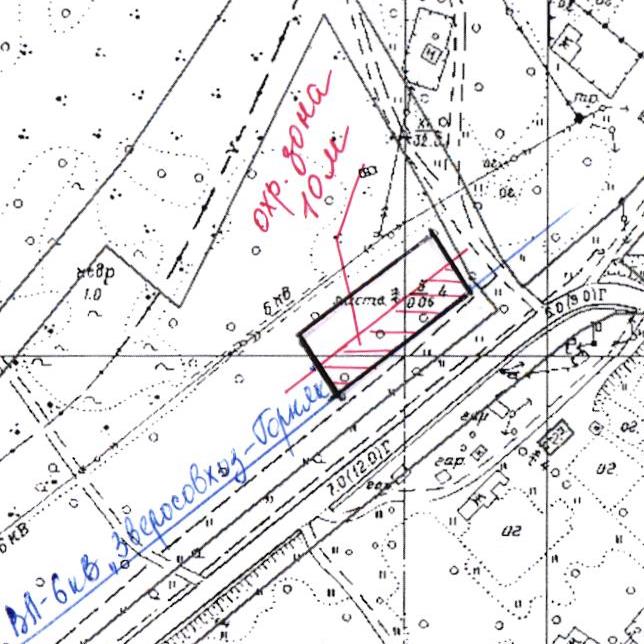 В соответствии с Постановлением Правительства Российской Федерации от 24 февраля 2009 г. № 160 «О порядке установления охранных зон объектов электросетевого хозяйства и особых условий использования земельных участков, расположенных в границах таких зон», в охранных зонах запрещается осуществлять любые действия, которые могут нарушить безопасную работу объектов электросетевого хозяйства, в том числе привести к их повреждению или уничтожению, и (или) повлечь причинение вреда жизни, здоровью граждан и имуществу физических или юридических лиц, а также повлечь нанесение экологического ущерба и возникновение пожаров. В пределах охранных зон без письменного решения о согласовании сетевых организаций юридическим и физическим лицам запрещается, в частности, строительство, капитальный ремонт, реконструкция или снос зданий и сооружений; посадка и вырубка деревьев и кустарников; проезд машин и механизмов, имеющих общую высоту с грузом или без груза от поверхности дороги более 4,5 метров.   Для земельных участков, в соответствии с основным видом разрешенного использования которых, предусмотрено строительствоДля земельных участков, в соответствии с основным видом разрешенного использования которых, предусмотрено строительствоДля земельных участков, в соответствии с основным видом разрешенного использования которых, предусмотрено строительствоПараметры разрешенного строительства объекта капитального строительстваЭтажность не более 3 надземных этажей.Минимальный отступ от жилого дома до красной линии улиц: 5 м, до красной линии проездов – 3 м. Минимальный отступ от подсобных сооружений до красной линии улицы и проезда – 5 м.  Этажность не более 3 надземных этажей.Минимальный отступ от жилого дома до красной линии улиц: 5 м, до красной линии проездов – 3 м. Минимальный отступ от подсобных сооружений до красной линии улицы и проезда – 5 м.  Технические условия подключения (технологического присоединения) объекта капитального строительства к сетям инженерно-технического обеспечения:Теплоснабжение (письмо ПАО «Магаданэнерго» от 16.07.2018 № МЭ/20-4.1-2881): Земельный участок находится вне зоны централизованного теплоснабжения от источника ПАО «Магаданэнерго» Магаданская ТЭЦ, Теплоснабжение объекта капитального строительства возможно осуществить от локального источника, установив котлы на твердом, жидком топливе или электрокотлы. При решении установки электрокотлов необходимо получить технические условия от электроснабжающей организации.Водоснабжение и канализация (письмо МУП г. Магадана «Водоканал» от 24.07.2018 № 4617): Водопровод: место присоединения к водопроводу, находящемуся в хозяйственном ведении МУП г. Магадана «Водоканал» - ВКсущ на перекрестке Магаданское шоссе / Дукчинское шоссе, максимальное разрешенное водопотребление – 5 куб. м в сутки, гарантируемый напор в точке подключения –26 м.  Канализация: место присоединения к канализации,  находящейся в хозяйственном ведении МУП г. Магадана «Водоканал» - в канализационный коллектор в районе Набережной реки Магаданки, 79,81, максимальное разрешение водоотведения стоков – 5 куб. м в сутки. Сброс производственных сточных вод в канализацию без очистки запрещен. Подключение объекта к сетям холодного водопровода и канализации производится на основании условий подключения, выданных физическому или юридическому лицу (правообладателю земельного участка). В связи с отсутствием утвержденной инвестиционной программы МУП г. Магадана «Водоканал» выполнение работ по подключению формируемого земельного участка к существующим сетям инженерно-технического обеспечения в точке подключения на границе существующих сетей производится за счет средств правообладателя земельного участка.Теплоснабжение (письмо ПАО «Магаданэнерго» от 16.07.2018 № МЭ/20-4.1-2881): Земельный участок находится вне зоны централизованного теплоснабжения от источника ПАО «Магаданэнерго» Магаданская ТЭЦ, Теплоснабжение объекта капитального строительства возможно осуществить от локального источника, установив котлы на твердом, жидком топливе или электрокотлы. При решении установки электрокотлов необходимо получить технические условия от электроснабжающей организации.Водоснабжение и канализация (письмо МУП г. Магадана «Водоканал» от 24.07.2018 № 4617): Водопровод: место присоединения к водопроводу, находящемуся в хозяйственном ведении МУП г. Магадана «Водоканал» - ВКсущ на перекрестке Магаданское шоссе / Дукчинское шоссе, максимальное разрешенное водопотребление – 5 куб. м в сутки, гарантируемый напор в точке подключения –26 м.  Канализация: место присоединения к канализации,  находящейся в хозяйственном ведении МУП г. Магадана «Водоканал» - в канализационный коллектор в районе Набережной реки Магаданки, 79,81, максимальное разрешение водоотведения стоков – 5 куб. м в сутки. Сброс производственных сточных вод в канализацию без очистки запрещен. Подключение объекта к сетям холодного водопровода и канализации производится на основании условий подключения, выданных физическому или юридическому лицу (правообладателю земельного участка). В связи с отсутствием утвержденной инвестиционной программы МУП г. Магадана «Водоканал» выполнение работ по подключению формируемого земельного участка к существующим сетям инженерно-технического обеспечения в точке подключения на границе существующих сетей производится за счет средств правообладателя земельного участка.Срок действия технических условий:Срок технических условий МУП г. Магадана «Водоканал» - 3 года.Срок технических условий МУП г. Магадана «Водоканал» - 3 года.Информация о плате за подключение:НетНетИные требования к земельному участкуПри разработке схемы планировочной организации земельного участка необходимо предусмотреть функциональное зонирование территории – места размещения жилого дома, хозяйственных построек. Предусмотреть подъезд к индивидуальному жилому дому, при необходимости – ограждение.  Схема планировочной организации земельного участка должна быть разработана в соответствии с требованиями градостроительных и противопожарных норм. Коэффициент застройки: максимальный 0,2, плотность застройки: максимум 0,4. Отступы от стен дома до границ участка: 5 м до дороги и подъездных путей, 3 м до границ соседнего участка. При разработке схемы планировочной организации земельного участка необходимо предусмотреть функциональное зонирование территории – места размещения жилого дома, хозяйственных построек. Предусмотреть подъезд к индивидуальному жилому дому, при необходимости – ограждение.  Схема планировочной организации земельного участка должна быть разработана в соответствии с требованиями градостроительных и противопожарных норм. Коэффициент застройки: максимальный 0,2, плотность застройки: максимум 0,4. Отступы от стен дома до границ участка: 5 м до дороги и подъездных путей, 3 м до границ соседнего участка. Особые условияНетНетКадастровый номер земельного участка:Кадастровый номер земельного участка:49:09:031403:429Градостроительная зонаГрадостроительная зонаСХЗ 705 зона садоводства и дачного строительстваРазрешенное использование земельного участка:Разрешенное использование земельного участка:Ведение дачного хозяйстваМестоположение земельного участка:Местоположение земельного участка:Установлено относительно ориентира, расположенного за пределами участка. Почтовый адрес ориентира: Магаданская область, город Магадан, в микрорайоне Солнечный.Площадь земельного участка:Площадь земельного участка:802 кв. мКатегория земель:Категория земель:Земли населённых пунктовГраница со смежными земельными участками:Граница со смежными земельными участками:49:09:031403:225 для ведения садоводства;49:09:031403:226 для ведения садоводства;49:09:031403:227 для ведения садоводстваОбременения земельного участка:Обременения земельного участка:ОтсутствуютОграничения использования земельного участка:Ограничения использования земельного участка:Отсутствуют Для земельных участков, в соответствии с основным видом разрешенного использования которых, предусмотрено строительствоДля земельных участков, в соответствии с основным видом разрешенного использования которых, предусмотрено строительствоДля земельных участков, в соответствии с основным видом разрешенного использования которых, предусмотрено строительствоПараметры разрешенного строительства объекта капитального строительстваЭтажность не более 3 этажей.Этажность не более 3 этажей.Технические условия подключения (технологического присоединения) объекта капитального строительства к сетям инженерно-технического обеспечения:Теплоснабжение (письмо МУП г. Магадана «Магадантеплосеть» от 07.09.2018 № 08-1970): Земельный участок не входит в энергетический радиус территории ЦТП № 10, подключение к сетям централизованного теплоснабжения не представляется возможным. Теплоснабжение объекта капитального строительства возможно осуществить от локального источника, установив котлы на твердом, жидком топливе или электрокотлы. При решении установки электрокотлов необходимо получить технические условия от электроснабжающей организации.Водоснабжение и канализация (письмо МУП г. Магадана «Водоканал» от 29.08.2018 № 5432): ввиду отсутствия в данном районе сетей водоснабжения и канализации,  подключение объекта капитального строительства к сетям не представляется возможным.Теплоснабжение (письмо МУП г. Магадана «Магадантеплосеть» от 07.09.2018 № 08-1970): Земельный участок не входит в энергетический радиус территории ЦТП № 10, подключение к сетям централизованного теплоснабжения не представляется возможным. Теплоснабжение объекта капитального строительства возможно осуществить от локального источника, установив котлы на твердом, жидком топливе или электрокотлы. При решении установки электрокотлов необходимо получить технические условия от электроснабжающей организации.Водоснабжение и канализация (письмо МУП г. Магадана «Водоканал» от 29.08.2018 № 5432): ввиду отсутствия в данном районе сетей водоснабжения и канализации,  подключение объекта капитального строительства к сетям не представляется возможным.Срок действия технических условий:нетнетИнформация о плате за подключение:нетнетИные требования к земельному участкунетнетОсобые условиянетнет